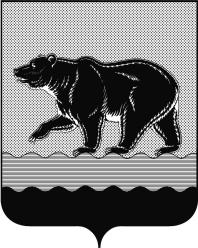 СЧЁТНАЯ ПАЛАТАГОРОДА НЕФТЕЮГАНСКА16 микрорайон, 23 дом, помещение 97, г. Нефтеюганск, 
Ханты-Мансийский автономный округ - Югра (Тюменская область), 628310  тел./факс (3463) 20-30-55, 20-30-63 E-mail: sp-ugansk@mail.ru www.admugansk.ruЗаключение на проект изменений в муниципальную программу города Нефтеюганска «Профилактика терроризма в городе Нефтеюганске»	Счётная палата города Нефтеюганска на основании статьи 157 Бюджетного кодекса Российской Федерации, Положения о Счётной палате города Нефтеюганска, рассмотрев проект изменений муниципальной программы города Нефтеюганска «Профилактика терроризма в городе Нефтеюганске» (далее по тексту – проект изменений), сообщает следующее:	1. При проведении экспертно-аналитического мероприятия учитывалось наличие экспертизы проекта изменений:	1.1. Департамента финансов администрации города Нефтеюганска на предмет соответствия проекта изменений бюджетному законодательству Российской Федерации и возможности финансового обеспечения его реализации из бюджета города Нефтеюганска.	1.2. Департамента экономического развития администрации города Нефтеюганска на предмет соответствия:	- проекта изменений Порядку принятия решения о разработке муниципальных программ города Нефтеюганска, их формирования, утверждения и реализации, утверждённому постановлением администрации города Нефтеюганска от 18.04.2019 № 77-нп «О модельной муниципальной программе города Нефтеюганска, порядке принятия решения о разработке муниципальных программ города Нефтеюганска, их формирования, утверждения и реализации» (далее по тексту – Порядок от 18.04.2019 № 77-нп):	- программных мероприятий целям муниципальной программы;	- сроков реализации муниципальной программы задачам;	- целевых показателей, характеризующих результаты реализации муниципальной программы, показателям экономической, бюджетной и социальной эффективности;	- требованиям, установленным нормативными правовыми актами в сфере управления проектной деятельностью.	2.	Предоставленный проект изменений соответствует Порядку от 18.04.2019 № 77-нп.	3. Проектом изменений планируется увеличить бюджетные ассигнования на 2020 год за счёт средств местного бюджета на общую сумму 778,368 тыс. рублей по основному мероприятию 3.1 «Повышение уровня антитеррористической защищённости муниципальных объектов» департаменту образования и молодёжной политики администрации города Нефтеюганска:	- на поставку оборудования системы видеонаблюдения (видеорегистратор, жесткий диск) в сумме 48,480 тыс. рублей для МБДОУ «Детский сад № 17 «Сказка»;	- на поставку оборудования (видеодомофон на калитку, видеодомофоны, видеокамеры) в сумме 543,190 тыс. рублей для МАДОУ «Детский сад № 32 «Белоснежка»;	- на поставку оборудования (видеодомофон на калитку) в сумме 186,698 тыс. рублей для МБОУ «СОШ № 6».	4. Финансовые показатели, содержащиеся в проекте изменений, соответствуют расчётам, предоставленным на экспертизу.	По итогам проведения финансово-экономической экспертизы предлагаем направить проект изменений на утверждение.Заместитель председателя		                                           Э.Н. Хуснуллина Исполнитель:инспектор инспекторского отдела № 1Счётной палаты города НефтеюганскаФилатова Юлия Евгеньевнател. 8 (3463) 203948